Project Based Learning Activity Dale Hollow National Fish Hatchery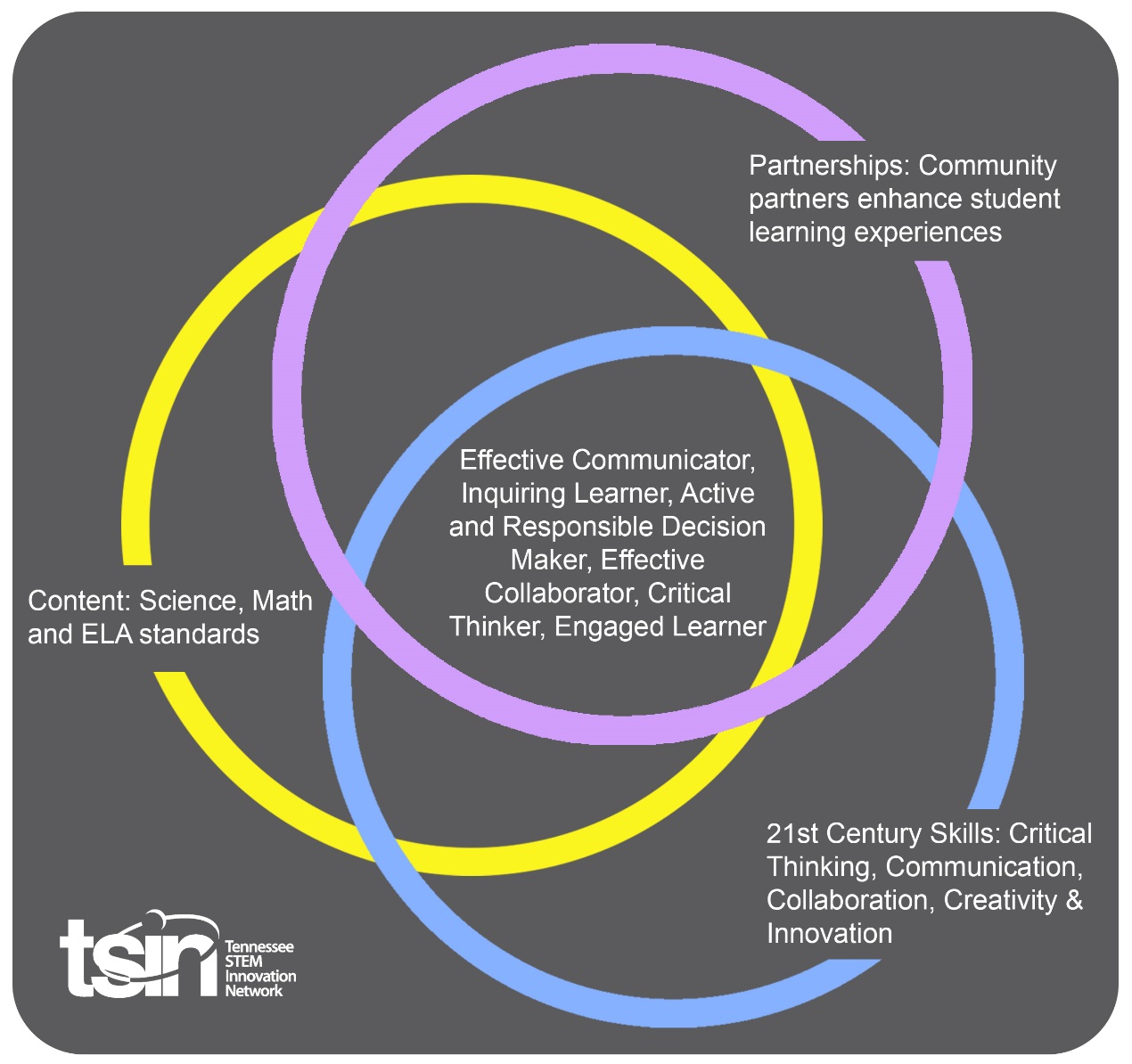 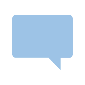 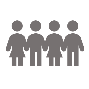 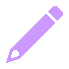 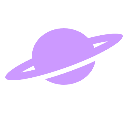 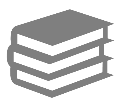 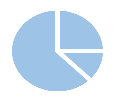 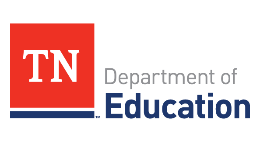 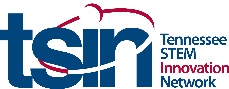 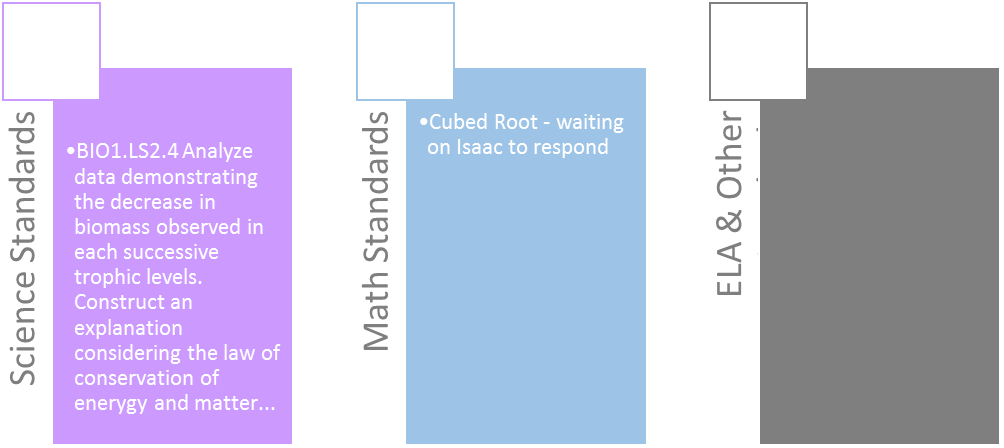 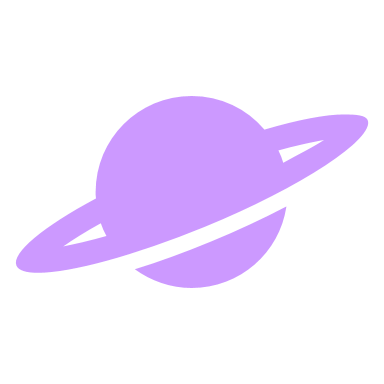 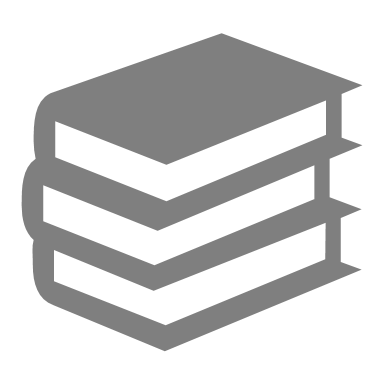 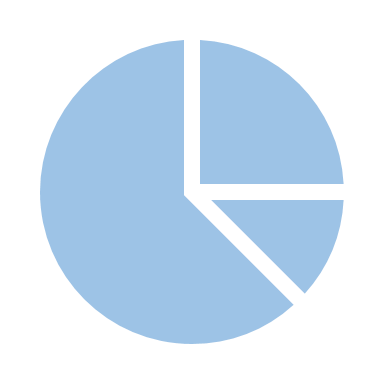 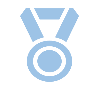 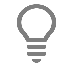 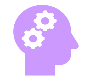 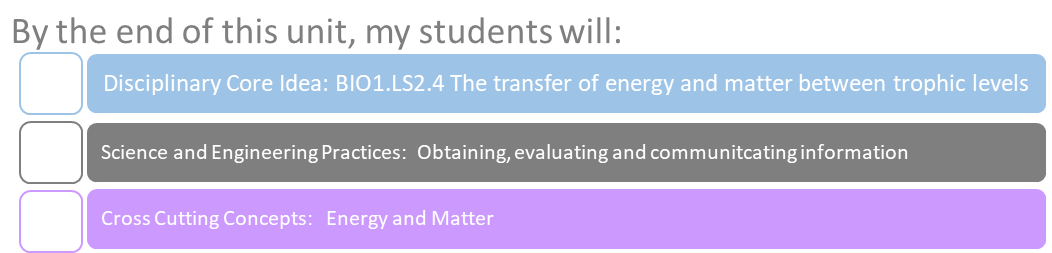 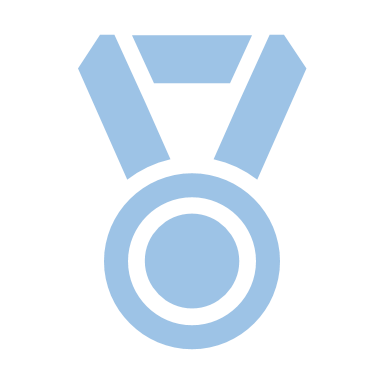 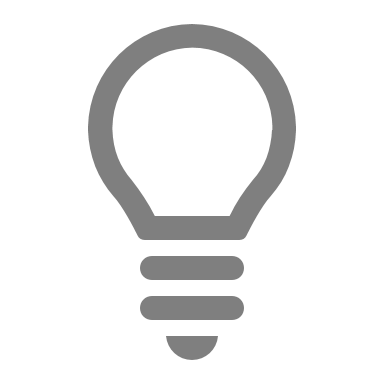 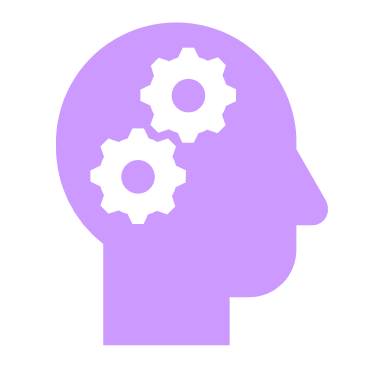 21st Century Skills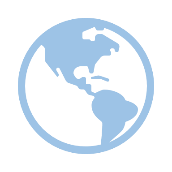 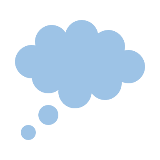 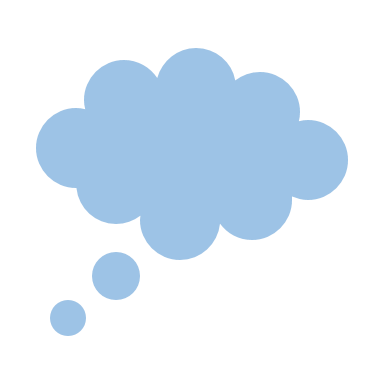 PartnersScaffolding Activities*https://www.teachengineering.org/k12engineering/designprocess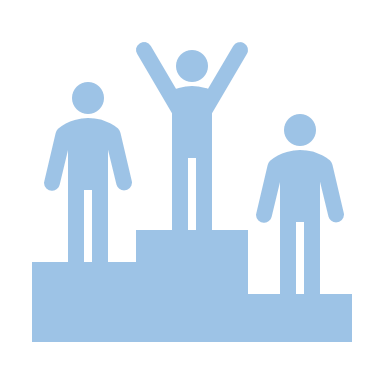 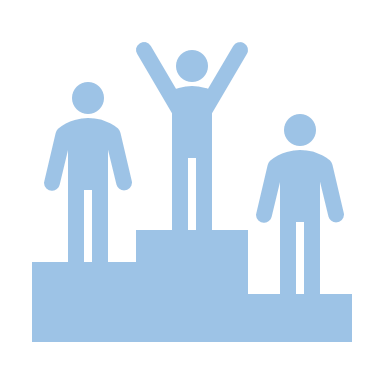 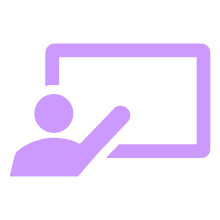 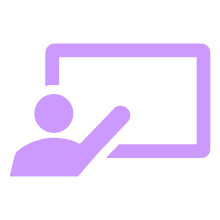 Local Business or Industry PartnerHow will these partners add to the learning experience?Contact Person, Phone, and Email AddressDale Hollow National Fish HatcheryThe Dale Hollow National Fish Hatchery provides technical assistance and real world application to the project. Dale Hollow HatcheryFriends of Dale Hollow National Fish HatcheryOn site management of our cold-water tanks in the Upper Cumberland area.Paul Boyce pawboyce@twlakes.net Trout UnlimitedTrout in the Classroom – Program dedicated to providing resources for classroom teachers across the country. Tennessee Trout Unlimited LinkActivitiesResources and MaterialsThe Following Activities Will Prepare Students for the Culminating Event.List the resources (community partners, spaces, etc.) and materials (items for activities).Introduction to the Fish HatcheryPurposeFundingCareers https://www.youtube.com/watch?v=nUhB6cldacM List of Hatcheries in TN Information SheetHatching Trout Eggs in a classroom tank.http://www.troutintheclassroom.org/ 2 Liter Bottle Ecosystems Nutrient Cycles Balance in Ecosystemhttps://www.learner.org/courses/essential/life/bottlebio/http://www2.nau.edu/lrm22/lessons/bottle_biology/How much food do the trout need?  A complex problem using mathematics.Background Information SheetLesson WorksheetCalendar OverviewCalendar OverviewCalendar OverviewCalendar OverviewCalendar OverviewCalendar OverviewSubject AreasEarly September“Meet the Fish Hatchery”Early September“Hatching Trout Eggs in Our Classroom”Late September“2 Liter Bottle Ecosystems”Early October“How much food do trout need”Early OctoberStudent groups assigned their problem to solve.Science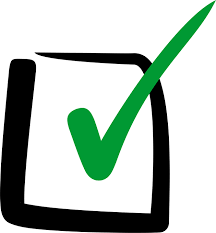 MathELASocial StudiesOtherSubject AreasMid OctoberCapstone Presentations DueLate OctoberCapstone Hatchery Staff on Campus for ReviewScienceMathELASocial StudiesOtherPerformance Based RubricPerformance Based RubricPerformance Based RubricPerformance Based RubricStandardsDevelopingOn-TargetMasteryScienceThe idea that energy is conserved and energy conversion between trophic levels is demonstrated when questioned directly. The idea that energy is conserved and energy conversion between trophic levels is demonstrated as a team of students lead a discussion of their given problem at the hatchery. The team of students drives home the importance of energy conservation as they use mathematics to demonstrate the conversion of food to body mass in trout. MathBasic math skills are used when prompted.Students use mathematics to solve problems when given specific situations relating to our fish hatcheries. Students determine which math skills are needed to solve issues that come up in our fish hatcheries. ELAStudents use a variety of marginal sources as they explain their team’s problem.Students use some good online sources as evidence but lack the types of sources used today in the fish production science in their explanation.Students use technical writing relevant to the scientific field of fish production in their explanation. Social StudiesHydroelectric power is not mentioned in the explanation. Student teams hint at the community impact of hydroelectric power production in the explanationStudents consider the deep community impact of hydroelectric power production in explanationOther